KLASA:	003-06/21-01/05URBROJ 238-49-31-21-2Velika Gorica, 07.  listopada  2021.g.IZVADAK IZ ZAPISNIKAsa 2. sjednice Školskog odbora Umjetičke škole  Franje Lučića, koja je održana  07. listopada   2021 g.,  u prostorijama Škole s početkom u  12,00 sati.Prisutni članovi Školskog odbora:	1.Marija Ilečić2.Ratko Štern3.Igor Jugec4.Tomislav Špoljar5.Ana GenzićOstali sudionici:1. Borut Vidošević, ravnatelj  2. Marijana Cvetković, tajnicaD N E V N I  R E DUsvajanje zapisnika sa prošle sjednice Školskog odboraUsvajanje Školskog kurikuluma Umjetničke škole Franje LučićaUsvajanje Godišnjeg plana i programa Umjetničke škole Franje Lučića za školsku godinu 2021./2022.Suglasnost Školskog odbora o zasnivanju radnog odnosaRaznoNazočni članovi Školskog odbora jednoglasno su usvojili predloženi dnevni red.Ad 1.)Članovi Školskog odobra jednoglasno su usvojili zapisnik sa 1.sjednice Školskog odobra.     Ad 2.)Članovi Školskog odbora jednoglasno su donijeli Školski kurikulum Umjetničke škole Franje Lučića za školsku godinu 2021./2022.Ad 3.)Članovi Školskog odbora jednoglasno su donijeli Godišnji plan i program rada za  školsku godinu 2021./2022.Ad 4.)Članovi Školskog odbora jednoglasno su dali suglasnost za zasnivanje radnog odnosa, a na prijedlog ravnatelja za  radno mjesto:1. Nastavnik/ca klavira i korepeticije na određeno vrijeme, 22 sata tjedno, zamjena – Tomislav Šošić.Ad 5.)Zbog zaštite osobnih podataka učenika i roditelja, ova točka dnevnog reda ne objavljuje se u izvatku zapisnika.G.Štern, član Školskog odobra iz reda roditelja predlaže da se na mrežnim stranicama  škole istaknu važni datumi nastupa tijekom školske godine i da je vrlo važno poboljšati i odražavati komunikacija sa roditeljima učenika.Kada je utvrđeno da je dnevni red iscrpljen, predsjednik Školskog odbora zaključio je sjednicu u 14,20 sati.Zapisnik vodila:								Predsjednik Školskog odbor:Marijana Cvetković, tajnica Škole					Tomislav Špoljar,prof.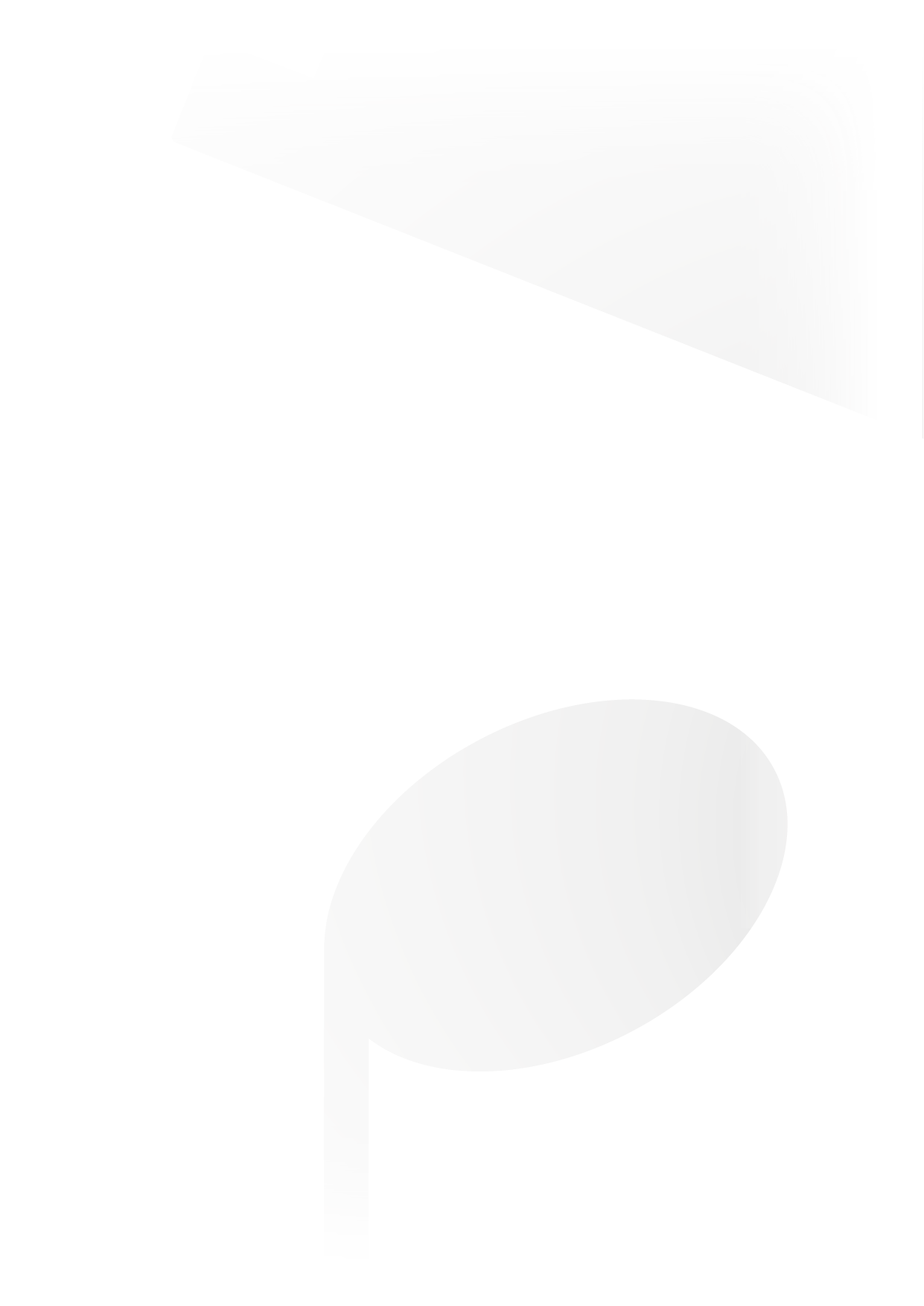 